						Date: ……………………
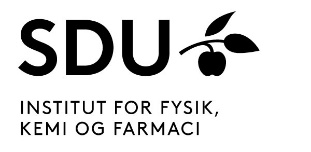 Your name: ……………………………………………………………………………………………………………………………….Your SDU e-mail address: …………………………………………………………………………………………………………Research group: ……………………………………	Account: ………………………………………………………Compound name: ……………………………………………………………………………………………………………………………………….Possible synonym, trade name etc.: ………………………………………………………………………………………………………CAS number: ………………………………………………	Formula: ………………..……………………………….…………..Database number: (For FKF-indkoeb use only) ………………………………………………………………………………………..…..Vendor and catalogue number: ………………………………………………………………………………………………………………Amount: …………………………………………………….	Price: ……………………………………………………………………Room Temperature		 Refrigerator		 Freezer	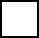 Molecular formulaInstructor attest: ……………………………………………………………………………………………………………………….